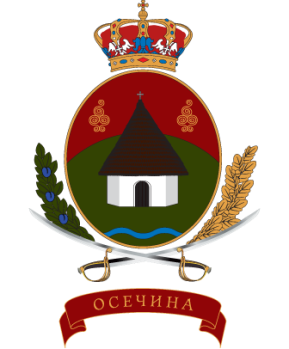                                   РЕПУБЛИКА СРБИЈА                                            ОПШТИНА ОСЕЧИНАОПШТИНСКА УПРАВА ОСЕЧИНА-  Пореска инспекцијаПЛАН ИНСПЕКЦИЈСКОГ НАДЗОРАза 2018. годинуОсечина, октобар 2017. године.  На основу члана 10. Закона о инспекцијском надзору („ Сл. Гласник РС“ бр 36/2015) ,Општинскa Управa Осечина, доносиГОДИШЊИ ПЛАН ИНСПЕКЦИЈСКОГ НАДЗОРА ЗА 2018. ГОДИНУПореске инспекцијеОПШТИНЕ ОСЕЧИНА     Годишњи план инспекцијског надзора садржи општи приказ задатака и послова пореске инспекције у 2018. години, непосредне примене закона и других прописа и праћење стања на територији општине Осечина- евидентирање, контролу и наплату изворних прихода.    Сврха доношења Плана инспекцијског надзора је повећање ефикасности и остварење бољих финансијских ефеката наплате пореза на имовину, као и јачање поверења грађана у Локалну самоуправу Општине Осечина и то кроз:1.Непосредну примену закона и других прописа,2.Спровођење инспекцијског надзора и решавања у управним стварима у првом степену,3.Праћење стања и предлагање мера за унапређење стања на терену, на територији Општине Осечина4.Превентивно деловање инспекције као једно од средстава остварења циља инспекцијског надзора Послови и задаци из делокруга односно Годишњег плана инспекцијског надзора Пореске инспекције  обављају се свакодневно у просторијама Пореске инспекције.Општи подаци:Број инспектора на крају 2017. године  је 1 порески инспектор канцеларијске контролеПослови инспектора: врши припрему годишњег плана контроле,проверава законитост у раду и правилност испуњавања пореских обавеза од стране пореских обвезника, проверава тачност, потпуност и усклађеност са законом , односно другим прописом података исказаних у пореској пријави и другим актима обвезника упоређивањем са подацима из пореског рачуноводства и других службених евиденција које води локална пореска управа; ажурира базу локалних јавних пореских прихода; даје обавештења и саветује пореске обвезнике и обавља друге поверене послове начелника Општинске управе.Прописи по којима поступа пореска инспекција:Закони:                           -Закон о порезима на имовину ( „ Сл. Гласник РС “ , бр 26/01,..., 47/13)                           -Закон о пореском постпку и пореској администрацији ( „ Сл. Гласник РС “, број 80/02, 84/02, 23/02, 70/03, 55/04, 61/05, 61/07, 20/09, 53/10, 101/11, 2/12,93/12, 47/13,108/13, 68/14, 105/14, 91/15, 112/15, 15/16 и 108/2016 ),                          -Закон о општем управном поступку ( „ Сл. Лист СРЈ “ , БР 33/97, 31/01, 1/03 и „ Сл. Гласник РС “, бр 30/10 и 18/2016)                         -Закон о финансирању локалне самоуправе ( „ Сл. Гласник РС “ , бр. 62/06, 47/2011, 93/2012, 99/2013, 125/2014 и 95/2015),                        -Закон о инспекцијском надзору ( „ Сл. Гласник РС “ , бр. 36/15 )                           Одлуке :                         -Одлука о стопама пореза на имовину ( „ Општински Сл. Гласник  “ , бр. 10/2013)                        -Одлука о стопи амортизације ( „ Општински Сл.Гласник  “ , бр. 10/2013)                        -Одлука о одређивању зона и најопремљеније зоне ( „ Општински Сл. Гласник о “ бр. 10/2013)                       -Одлука о накнади за заштиту и унапређење животне средине ( „ Општински Сл. Гласник  “ , бр. 6/2015)                      -Одлука о локалним комуналним таксама ( „ Општински Сл. Гласник “ , бр. 10/2016)Пословни процес-Инспекцијски надзор из области пореске контролеАктивности у оквиру пословног процеса по областима:1.Контрола подношења пореских пријава физичких лица на основу новостечене имовине 2.Контрола подношења пореских пријава правних лица и предузетника поседоване и новостечене имовине3.Утврђивање власника непокретности код непријављених промена власништва имовине4.Утврђивање наследника путем решења о оставинском поступкуЦиљЗаконитост и тачност у утврђивању пореских обавеза у складу са Законом о порезима на имовину и Законом о пореском поступку и пореској администрацији. Општи циљ овог плана је смањење броја броја непријављених објеката за опорезивање и формирање исправне базе података о пореским обвезницима и опорезованим објектима.                ГОДИШЊИ ПЛАН ПО МЕСЕЦИМА  ПРОЦЕНА РИЗИКА У ИНСПЕКЦИЈСКОМ НАДЗОРУ ПОРЕСКИХ ИНСПЕКТОРАПроцена ризика у току припреме плана инспекцијског надзора врши се на основу анализе стања у досадашњем раду, тако што инспекција идентификује непријављене објекте за опорезивање, као и на основу информација добијених од других инспекција ,овлашћених органа и организација,те према одговорајућим критеријумима процењује тежину штетних последица и вероватноћу њиховог настанка, тако се добија процењен степен ризика.КРИТИЧАН РИЗИК: Број постојећих објеката за опорезивање је мањи од релног броја истихВИСОК РИЗИК: Број пријављених објеката за опорезивање је мањи од броја постојећих објеката у бази пореских обвезникаСРЕДЊИ РИЗИК: Непријављивање новоизграђених објекатаНИЗАК РИЗАК. Контрола постојећих објеката у бази пореских обвезникаНЕЗНАТАН РИЗИК: Исправка постојећих база формираних по службеној дужности, уз допуну базе одговарајућом документацијом                               НАПОМЕНА Пореска инспекција задржава право измене и допуне Годишњег плана инспекцијског надзора за 2018. годину.Годишњи план надзора ће се редовно ажурирати, анализирати и контролисати у складу са потребама.     Порески инспектор                                                                                 НАЧЕЛНИК ОПШТИНСКЕ УПРАВЕ     Биљана Недељковић                                                                                МИЛАН УРОШЕВИЋЈАНУАР:-Контрола подношења пореских пријава физичких лица на основу новостечене имовинеФЕБРУАР:-Контрола подношења пореских пријава физичких лица на основу новостечене имовинеМАРТ:-Контрола подношења пореских пријава правних лица и предузетника поседоване и новостечене имовинеАПРИЛ:-Контрола подношења пореских пријава правних лица  и предузетника поседоване и новостечене имовинеМАЈ:-Контрола подношења пореских пријава правних лица и предузетника поседоване и новостечене имовине-Утврђивање наследника путем решења о оставинском поступкуЈУН:-Утврђивање наследника путем решења о оставинском поступкуЈУЛ:-Утврђивање наследника путем решења о оставинском поступкуАВГУСТ:-Утврђивање власника непокретности код непријављених промена власништва имовинеСЕПТЕМБАР:-Утврђивање власника непокретности код непријављених промена власништва имовинеОКТОБАР:-Утврђивање наследника путем решења о оставинском поступку НОВЕМБАР:-Утврђивање наследника путем решења о оставинском поступку ДЕЦЕМБАР :-Контрола подношења пореских пријава физичких лица на основу новостечене имовине-Утврђивање наследника путем решења о оставинском поступку